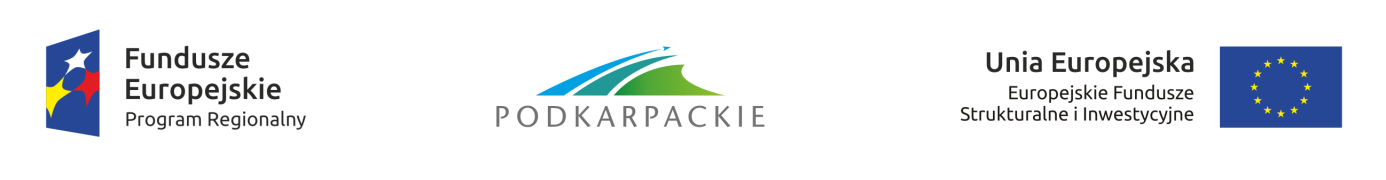 Załącznik nr 5 do Regulaminu konkursu Lista wskaźników produktu i rezultatu Działanie 1.2 Badania przemysłowe, prace rozwojowe oraz ich wdrożeniaTyp projektu: Bony na innowacjeLista wskaźników produktuLista wskaźników rezultatu Nazwa wskaźnikaJednostka miaryDefinicja wskaźnikaWskaźniki kluczoweWskaźniki kluczoweWskaźniki kluczoweInwestycje prywatne uzupełniające wsparcie publiczne dla przedsiębiorstw ( dotacje) PLNInwestycje prywatne uzupełniające wsparcie publiczne w projekty w zakresie innowacji lub badań i rozwoju stanowią całkowitą wartość wkładu prywatnego 
w projekty w zakresie innowacji lub B+R, włącznie z niekwalifikowanymi częściami projektu.Wskaźniki specyficzne dla programuWskaźniki specyficzne dla programuWskaźniki specyficzne dla programuLiczba koncepcji prac  B + R zweryfikowanych przez jednostki naukowesztPrzez koncepcję prac B+R rozumie się założenia tego typu prac opisane we wniosku o dofinansowanie. Weryfikacja koncepcji prac B+R następuje w ramach usług doradczych lub naukowo-badawczych sfinansowanych w ramach projektu świadczonych przez jednostkę naukową w rozumieniu zapisów ustawy z dnia 30 kwietnia 2010 r. 
o zasadach finansowania nauki. Ww. usługi mogą być świadczone przez: a) podstawowe jednostki organizacyjne uczelni w rozumieniu statutów tych uczelni, b) jednostki naukowe Polskiej Akademii Nauk w  rozumieniu ustawy z dnia 30 kwietnia 2010 r. o instytutach badawczych, c) instytuty badawcze w  rozumieniu ustawy z dnia 30 kwietnia 2010 r. o instytutach badawczych, d) międzynarodowe instytuty naukowe utworzone na podstawie odrębnych przepisów, działające na terytorium Rzeczypospolitej Polskiej, e) Polską Akademię Umiejętności, f) inne jednostki organizacyjne niewymienione w pkt. a-e, posiadające siedzibę na terytorium Rzeczypospolitej Polskiej, będące organizacjami prowadzącymi badania i upowszechniającymi wiedzę w rozumieniu art. 2 pkt 83 rozporządzenia KE nr 651/2014 z dnia 17 czerwca 2014 r. uznającego niektóre rodzaje pomocy za zgodne z rynkiem wewnętrznym w zastosowaniu art. 107 i 108 Traktatu ( Dz. Urz. UE L 187 z 26.6.2014, str.1). Jako usługi doradcze i naukowo-badawcze rozumie się prace zrealizowane przez jednostkę naukową, które polegają na:- analizie wykonalności koncepcji prac B+R opisanej we wniosku o dofinansowanie, - opracowaniu koncepcji i planu przeprowadzenia prac  tych, i sporządzaniu na tej podstawie studium wykonalności.  Przyjmuje się, że w ramach jednego projektu dofinansowanego w Działaniu 1.2 RPO WP może zostać zweryfikowana jedna koncepcja prac B+R. Nazwa wskaźnikaJednostka miaryDefinicja wskaźnikaWskaźniki kluczowe Wskaźniki kluczowe Wskaźniki kluczowe Liczba nowo utworzonych miejsc pracy - pozostałe formy [EPC]EPCDla każdego projektu obligatoryjnie wymagane jest zamieszczenie wskaźnika kluczowego Liczba nowo utworzonych miejsc pracy - pozostałe formy [EPC] oraz wpisanie wartości „0,00” w roku docelowym. Rok docelowy definiowany jest jako rok zakończenia realizacji projektu (wskaźnik wybierany na potrzeby sprawozdawczości).Wskaźniki specyficzne dla programuWskaźniki specyficzne dla programuWskaźniki specyficzne dla programuLiczba opracowanych studiów wykonalności będących efektem wsparcia „Bon na innowacje”sztZgodnie z zapisami Szczegółowego Opisu Osi Priorytetowej Regionalnego Programu Operacyjnego Województwa Podkarpackiego na lata 2014 - 2020  pod pojęciem studium wykonalności rozumie się ocenę i analizę potencjału projektu, która ma wesprzeć proces decyzyjny poprzez obiektywne i racjonalne określenie jego mocnych i słabych stron oraz możliwości i zagrożeń z nim związanych, zasobów, jakie będą niezbędne do realizacji projektu, oraz ocenę szans jego powodzenia.Do wskaźnika zalicza się wyłącznie studia wykonalności opracowane w ramach usług doradczych lub naukowo-badawczych świadczonych przez jednostki naukowe, zgodnie 
z definicją wskaźnika  Liczba koncepcji prac B+R zweryfikowanych przez jednostki naukowe.